Opleidingsdatawo 19 augustus 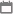 19.00-22.00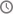 Locatie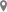 Leerpunt KOEL
IJsselmeer 34
3332 EX ZWIJNDRECHTOpleidingsinformatiePrijsvan € 110,- voor € 80,- 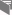 Competenties Samenwerking
Kennis en wetenschap
ProfessionaliteitOmschrijvingTijdens deze 3 uur durende MIO (Methodisch Intercollegiaal Overleg) bijeenkomst wordt het onderstaande onderwerp behandeld:BaringshoudingenMethodisch Intercollegiaal Overleg (MIO) heeft als doel de kwaliteit van zorg te verbeteren. Voor alle vormen van MIO geldt dat het een manier is om zelfreflectie om te buigen naar groepsreflectie.Tijdens deze MIO bijeenkomst komen collega verloskundigen bij elkaar om op een systematische manier te praten over hun werkervaringen met baringshoudingen. Verloskundigen vergelijken hun handelen met elkaar en geven elkaar tips en trucs. Op deze manier doet u kennis en ervaring op en wordt u zekerder in het begeleiden van verschillende baringshoudingen. Het kan zijn dat ieder voor zich bekijkt in hoeverre zij haar manier van werken wil wijzigen of aanpassen.Ter ondersteuning, ontvangt u voorafgaand aan u deze bijeenkomst een voorbereidende huiswerkopdracht.InhoudIn deze MIO bijeenkomst: Verkrijgt u meer kennis over de voor- en nadelen van verschillende  baringshoudingen.Doet u ervaring op en wordt u zekerder in het begeleiden van verschillende baringshoudingen.Krijgt u trucs en tips voor het begeleiden van verschillende houdingen.Is er aandacht voor de informatie die u vrouwen geeft tijdens de zwangerschap.Is er aandacht voor hoe u vrouwen stimuleert in het kiezen van een goede baringshouding.Deze MIO bijeenkomst is tevens mogelijk op uw eigen locatie/praktijk voor groepen van maximaal 6-8 verloskundigen.Geaccrediteerde uren5Maximum aantal deelnemers8